参考答案：一、选择题（每题3分，共48分）1．A   2．D  3．C  4．B  5．B  6．C  7．B  8．B  9．D   10．B  11．C  12．D   13．C  14．C  15．C 16．C二、填空题（除特殊标注外，每空2分，共52分）17．（10分）(1)第三周期第ⅥA族(2)（1分）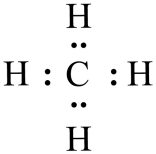 (3)极性共价键（1分）(4)                 KOH（1分）(5)（1分）18．（10分）(1)     放出 （1分）    92.4（1分）(2)     化学能转化为电能（1分）     (3)          减小（1分）（4）⑦、⑪；（1分）       ③⑨；（1分）        ⑧⑩；（1分）       19．（18分）I (1)(2)(3)(4)              0.2()(5)ACII、(6)溶液 （1分）  (7)除去过量的和（1分）III、(1)50.0% （1分）  (2)不变（1分）   (3) B20．（13分）(1)     除杂装置（1分）     尾气处理装置（1分）(2)     分液漏斗（1分）     MnO2+4HCl(浓)MnCl2+Cl2↑+2H2O(3)Cl2+2OH-=Cl-+ClO-+H2O(4)③（1分）(5)     溶液变成蓝色        KSCN溶液（1分）(6)3.55